06.06.2022Аллея Машиностроителей, уборка мусора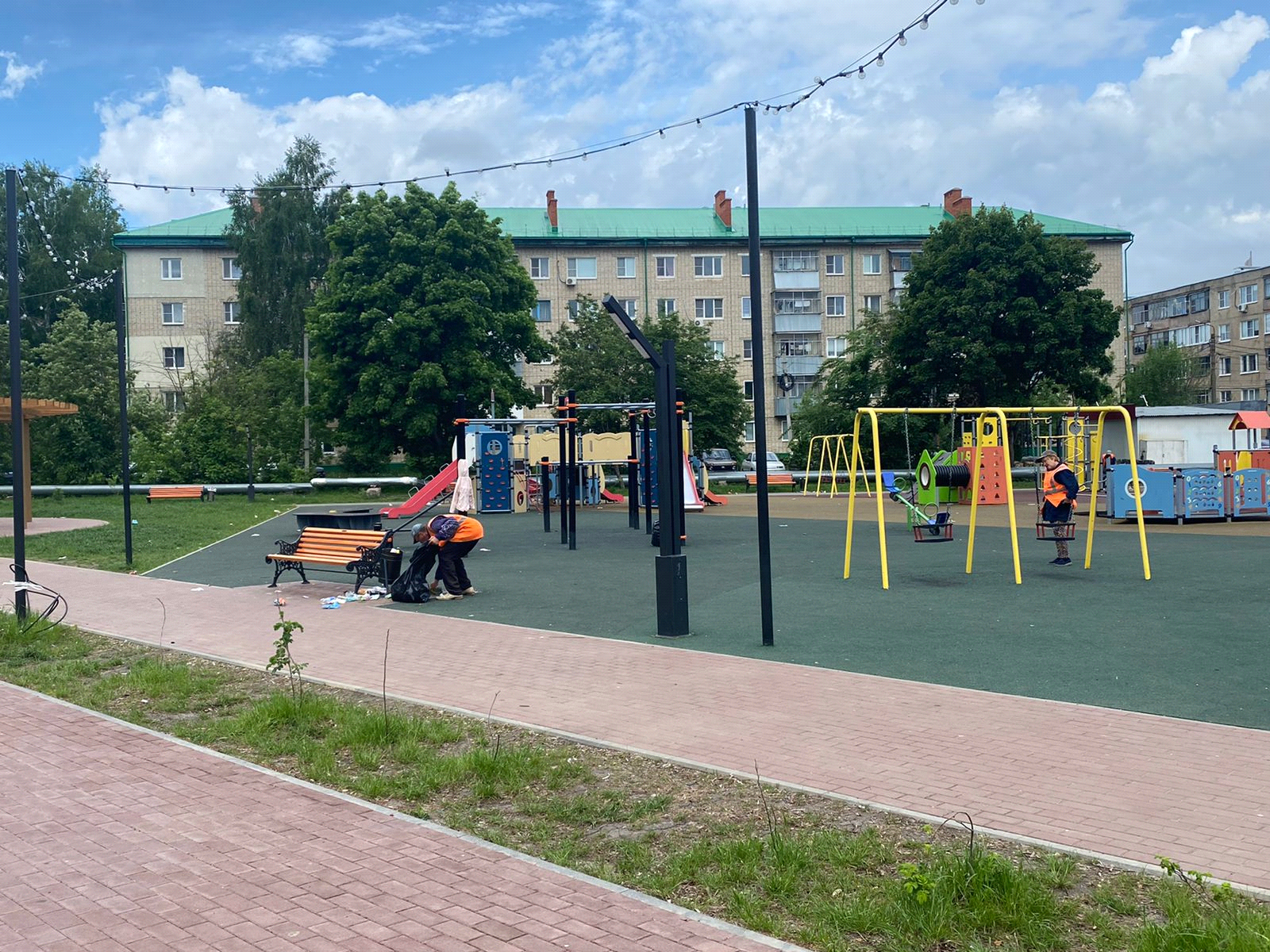 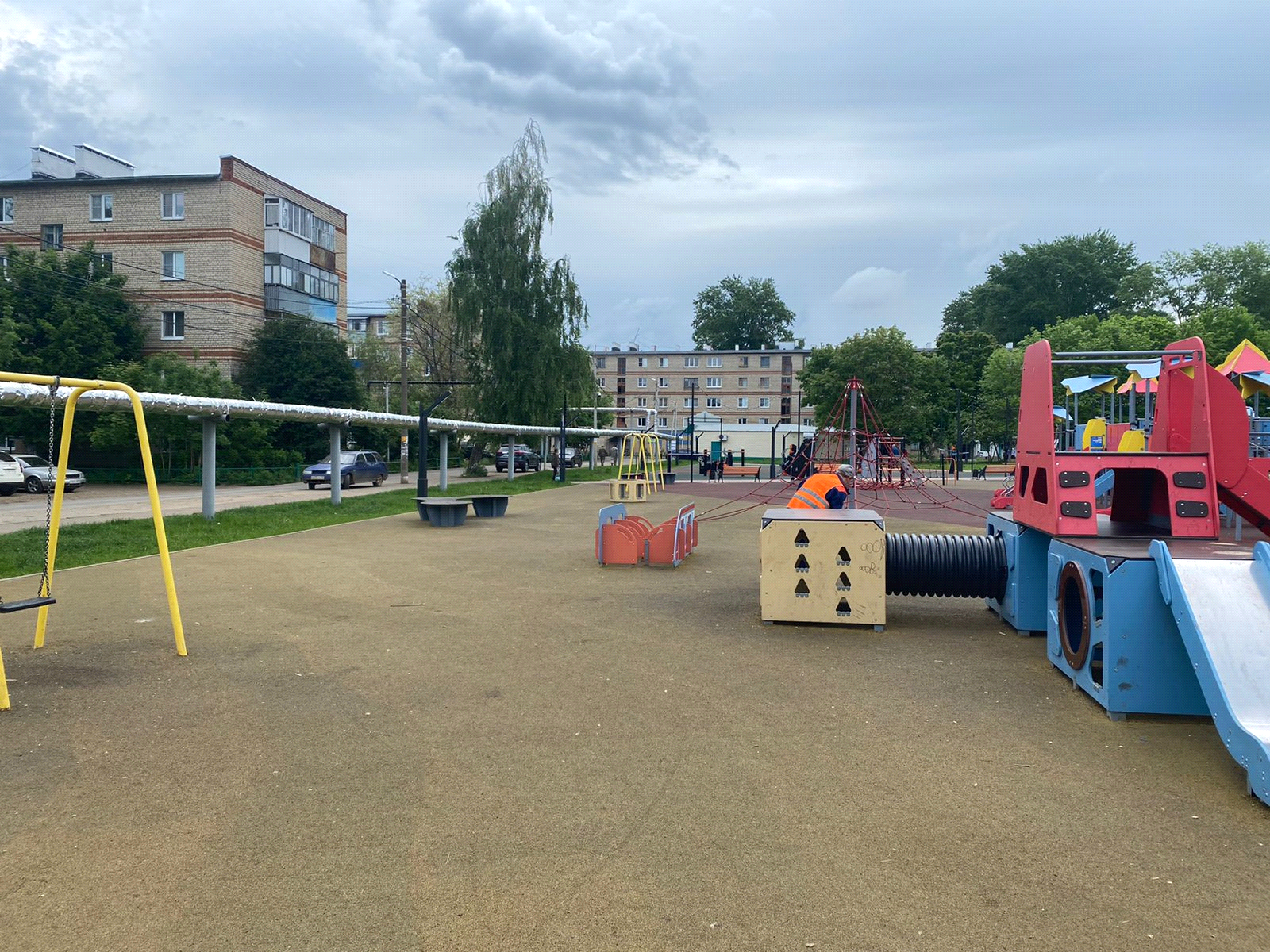 